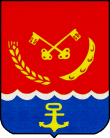 РАЙОННЫЙ СОВЕТ НАРОДНЫХ ДЕПУТАТОВМИХАЙЛОВСКОГО РАЙОНААМУРСКОЙ  ОБЛАСТИ(шестой созыв)РЕШЕНИЕот 18.02.2022 г.                                                                                        №  52/309с.ПоярковоОб итогах  оперативно-служебной деятельности  МО МВД России «Михайловский» за 2021 год.Заслушав и обсудив информацию  начальника МО МВД России «Михайловский» майора полиции Авидзба В.Ф. об итогах оперативно-служебной деятельности МО МВД России «Михайловский» за  2021 год, районный Совет народных депутатоврешил:1. Принять к сведению информацию   начальника МО МВД России «Михайловский» майора полиции Авидзба В.Ф. Об итогах оперативно-служебной деятельности МО МВД России «Михайловский»  за  2021 год.2. Рекомендовать органам местного самоуправления поселений выделить дополнительные ассигнования на развитие и функционирование муниципальных программ, содержащих мероприятия правоохранительной направленности, расширить перечень финансируемых мероприятий, включив мероприятия, направленные на снижение криминальной напряженности в сфере рецидивной преступности.3. Главе Поярковского  сельсовета усилить работу по организации общественности, направленную на снижение правонарушений в с. Поярково.4. Настоящее решение вступает в силу со дня его принятия. Глава Михайловского района                                             С.И.ЖуганПредседатель районного Совета                                          Т.Н.ЧерныхОтчет начальника МО МВД России «Михайловский» подполковника полиции В.Ф. Авидзба на заседании совета народных депутатов Михайловского района по итогам работы МО МВД России «Михайловский» за 2021 год. Уважаемые депутаты!В 2021 году МО МВД России «Михайловский» принят ряд организационных и практических мер, направленных на сохранение контроля за оперативной обстановкой на территории обслуживания, совершенствование деятельности по раскрытию и расследованию преступлений, развитие инструментов профилактической работы, активизацию деятельности по организации безопасности дорожного движения, совершенствование форм и методов взаимодействия с иными правоохранительными органами, федеральными органами исполнительной власти и местного самоуправления.В 2021 году отмечается рост общего числа зарегистрированных преступлений на 9,2 %, а регистрация тяжких и особо тяжких видов преступных посягательств снизилась на 14,4 % со 111 до 95.Снижение преступлений наблюдается по основным категориям, в числе которых мошенничество на 14,2 % (с 14 до 12), грабежей на 20,0 % (с 5 до 4), краж всех форм собственности на 7,1 (со 126 до 117), а также снижение краж из квартир на 27,9 (с 43 до 31), на 7,9 (с 63 до 58) – преступлений по линии незаконного оборота наркотических средств. Ведущими подразделениями, задействованными в профилактике преступления и правонарушений, являются отдел участковых уполномоченных полиции и подразделений по делам несовершеннолетних, отдел государственной инспекции безопасности дорожного движения, патрульно-постовая служба, исполнения административного законодательства.Участковыми уполномоченными полиции ежедневно проводятся профилактические обходы административных участков. В ходе проведения которых проводится профилактическая работа с лицами, состоящими на профилактических учётах, рассматриваются заявления и обращения граждан, проводится работа по выявлению и пресечению правонарушений и преступлений профилактической направленности, устанавливаются лица, находящиеся в розыске.Территория Михайловского района разделена на 8 обслуживаемых административных участков. Отделение участковых уполномоченных полиции укомплектовано не полностью, имеются три вакантные должности. В отчетном периоде участковыми выявлено 516 административных правонарушений, основными видами которых явились, побои их – 111;11 правонарушений, связанных с употреблением и хранением наркотических средств;56 правонарушений, связанных с появлением в общественных местах в состоянии опьянения; 59 – с нарушением административного надзора и45правонарушений, связанных с неуплатой административного штрафа.С целью профилактики тяжких и особо тяжких преступлений против личности, в том числе совершаемых на бытовой почве участковыми уполномоченными выявлено 46 преступлений «двойной» превенции. Всего участковыми за 2021 год раскрыто на территории Михайловского района 63 преступления.На профилактических учётах участковых уполномоченных полиции состоит 54 лица, в отношении которых судом установлен административный надзор, 43 лица, формально подпадающих под административный надзор, 30лиц, совершающих правонарушения на семейно-бытовой почве, 106 лиц которые по приговору суда осуждены к наказаниям, не связанным с лишением свободы. С указанными лицами в соответствии с нормативными актами МВД проводится регулярная профилактическая работа.Необходимо отметить, что проводимая профилактическая работа на территории района не дала положительные результаты, наблюдаются рост количества преступлений, совершенных лицами, ранее вступавших в конфликт с законом, со 171 до 173, в том числе ранее судимыми лицами с 92 до 101.     Анализ криминогенной обстановки на территории района показывает, что 94 преступления (53,3%)   по показателю «совершено ранее совершавшими преступления» относятся к категории преступлений превентивной направленности, а также к выявленным сотрудниками отделения полиции и отделом судебных приставов. Вопрос о предупреждении рецидивной преступности в деятельности МО МВД продолжает оставаться проблемным, так как основными причинами совершения преступлений указанной категорией лиц являются нежелание трудоустроиться, алкогольная и наркотическая зависимость, пониженный уровень интеллектуального развития.С целью профилактики «повторной преступности» сотрудниками МО МВД России «Михайловский» было проведено 38 рейдовых мероприятий, направленных на профилактическую работу с лицами, состоящими под административным надзором, кроме этого совместно с уголовно-исполнительной инспекцией проведено 15 рейдовых мероприятий по проверке лиц, осужденных к мерам наказания не связанным с лишением свободы.Одним из важнейших вопросов в деятельности отдела является преступность среди несовершеннолетних. Основным подразделением в данной работе является подразделение по делам несовершеннолетних. В настоящее время штатная и фактическая численность инспекторов ПДН на территории Михайловского района – 3, один из которых – старший инспектор и 2– инспектора. Проводимыми отделом профилактическими мероприятиями во взаимодействии со всеми субъектами системы профилактики, на территории Михайловского района, удалось достичь положительных результатов по профилактике преступлений среди несовершеннолетних. Снижение количества преступлений, совершенных несовершеннолетними лицами составило 55,5 %(с 18 до 8).Также уменьшилось количество несовершеннолетних лиц, совершивших преступления, с 13 до 9. При этом, необходимо отметить, что большая часть преступлений, совершенных несовершеннолетними, составили преступления, связанные с хищением чужого имущества (кражи - 6 преступлений). Из 6-ти краж, совершенных несовершеннолетними, 3 - совершены в с. Поярково, 1 – в с. Михайловка, 1 – в с. Чесноково, 1 – в с. Калинино.   На профилактическом учете в ПДН ОУУП и ПДН МО МВД России «Михайловский» состоит 25 несовершеннолетних и 29 родителей, проживающих в Михайловском районе.В ходе профилактической работы сотрудниками ПДН было всего выявлено 130 административных правонарушений, из них: в отношении родителей: по ч. 1 ст. 5.35 КоАП РФ – 111 правонарушений, по ст. 20.22 КоАП РФ – 10, в отношении несовершеннолетних выявлялись правонарушения по ст. 20.20 КоАП РФ – 3, ст. 20.21 КоАП РФ – 2, по ст. 6.1.1 КоАП РФ – 2, по ст. 7.27 КоАП РФ - 1.  Сотрудниками МО МВД России «Михайловский» на постоянной основе проводится работа по реализации ЗАО от 11 марта 2012 года № 316-ОЗ «О мерах по предупреждению причинения вреда здоровью детей, их физическому, интеллектуальному, психическому, духовному и нравственному развитию в Амурской области». В ходе проведенных мероприятий за 12 месяцев 2021 года выявлено 23 несовершеннолетних, находящихся в ночное время в общественных местах без сопровождения законных представителей.С целью профилактики асоциального поведения несовершеннолетних на постоянной основе ведется работа по формированию законопослушного поведения подростков. В учебных учреждениях и с лицами, состоящими на профилактическом учёте в ПДН, в 2021 году было проведено 736 лекций и бесед профилактического характера.  Вместе с тем было проведено 117 рейдовых мероприятий, направленных на профилактику и пресечение совершения преступлений и правонарушений несовершеннолетними.  Мерами профилактического характера не удалось стабилизировать оперативную обстановку в общественных местах, в том числе на улицах. Количество преступлений, совершенных в общественных местах выросло на 15,6 % (с 32 до 37).Основным видом преступных деяний, совершенных в общественных местах, как и в общей структуре, занимают кражи, удельный вес которых составил 44,4 %. Основная доля данного вида преступлений совершается на улице или во дворах многоквартирных домов. Самым распространённым предметом хищения являются сотовые телефоны, мопеды, велосипеды, денежные средства, различные металлические предметы.Рассматривая отдельные населенные пункты Михайловского района, доминирующее количество преступлений, совершенных в общественных местах, в том числе на улице, были зарегистрированы: с. Поярково –17 преступлений, с. Михайловка – 5, с. Коршуновка –3, с. Дим – 3, с. Дубовое -2, с. Чесноково -2, с. Кавказ – 1, с. Нижняя Ильиновка – 1, с Куприяново -1, Шадрино - 1. В общественных местах села Поярково были совершены: 4 кражи, 2 факта умышленного причинения легкого вреда здоровью, 2 факта угона транспортного средства; 5 преступлений, связанных с нарушением Правил дорожного движения лицом, подвергнутым административному наказанию; 1 преступление, связанное с побоями, 2 преступления, связанных с угрозой убийством, 2 факта грабежа, 3 факта умышленного уничтожения или повреждение имущества, 1 факт изъятия наркотического средства.  Кроме этого, наружные службы МО МВД в отчетном периоде строго следили за соблюдением законодательства в сфере общественного порядка и общественной безопасности, где нередко «катализатором» совершения преступления становится алкоголь. В ходе профилактирования преступлений и правонарушений в общественных местах на территории Михайловского района было выявлено и задокументировано 128 административных протокола по фактам нахождения граждан в общественных местах в состоянии алкогольного опьянения.За нарушения продажи алкогольной продукции (по ст. 14.2 КоАП РФ) в Михайловском районе выявлено6 административных правонарушений в отношении продавцов магазинов. Обстановка на дорогах района характеризуется как снижением количества дорожно-транспортных происшествий на 38,8 % (с 18 до 11), так и количеством пострадавших лиц в ДТП на 14,2 % с 21до 18, погибших нет (2). Зарегистрировано 4 ДТП с участием несовершеннолетних (1).С целью сохранения контроля за обстановкой на дорогах района были проведены ОПМ такие как «Нетрезвый водитель», «Пешеход, Пешеходный переход», «Госзнак», «Скорость – Антидрифт», «Ребенок главный пассажир», «Перевозчик», «Техконтроль». Личным составом отдела ГИБДД на территории Михайловского района в 2021 году было задержано 35(65) водителей, за управление транспортными средствами в состоянии алкогольного опьянения. Выявлено 2 преступления, совершенных лицами управляющих транспортными средствами в состоянии опьянения и подвергнутых административному наказанию.В 2021 году активно проводилась работа по выявлению преступлений в сфере незаконного оборота наркотиков. В отчетном периоде сотрудниками отдела выявлено и задокументировано 63 преступления в указанной сфере. Из незаконного оборота было изъято 193457 грамма наркотических средств, в том числе 726 граммов гашиша, 8308 граммов гашишного масла, 184423 грамма марихуаны. В ходе проведения профилактических мероприятий в сфере наркомании выявлено и задокументировано 9 правонарушений, связанных с употреблением наркотиков, 1 правонарушение, связанное с хранением наркотиков, а также 7 правонарушений, связанных с уклонением от прохождения лечения и диагностики. В отчетном периоде зарегистрировано 12 преступлений, связанных с мошенничеством, а также 11 преступлений связанных с хищением денежных средств с банковского счёта. Основным видом мошеннических действий, и хищений с банковского счёта регистрируемых на территории Михайловского района, являются преступления, совершаемых с использованием информационно – телекоммуникационных технологий. Их количество с каждым годом растет и становится достаточно серьезной проблемой. Сложность в раскрытии данного вида преступлений заключается в том, что преступники в основной своей массе находятся за пределами Амурской области, регистрируют и используют виртуальные средства связи, а также банковские карты на 3-х лиц, в связи с чем, раскрываемость данного вида преступлений остается одним из сложных видов преступных деяний раскрытия которых требует значительных временных затрат.  С целью профилактики преступлений, совершенных с использованием информационно-телекоммуникационных технологий личным составом МО МВД на постоянной основе, проводится разъяснительная работа с населением о способах и методах хищения, в том числе по средствам СМИ. Пандемия, на всех сферах жизни в нашей стране, оставила свой отпечаток, в том, числе и на правоохранительной деятельности межмуниципального отдела. Необходимо было в условиях жестких ограничений выполнять все поставленные перед органами внутренних дел задачи и при этом также во взаимодействие со всеми заинтересованными органами государственной и муниципальной власти, дополнительно выполнять профилактические мероприятия по недопущению распространения новой короновирусной инфекции. В отчетном периоде совместно с представителями Администрации Михайловского района, членами народной дружины, было проведено 10 рейдовых мероприятий, направленных на проверку ограничительных мер. Всего в период проведения рейдовых мероприятий было выявлено и задокументировано 111 административных правонарушений, связанных с невыполнением правил поведения при чрезвычайной ситуации или угрозе ее возникновения. Однако хотелось бы отметить, что основной целью проводимых мероприятий являлась профилактика распространения инфекции. Принятыми мерами удалось не допустить «взрывного» распространения инфекции на территории Михайловского района.На обслуживаемой территории с 2018 года реализуется муниципальная программа «Профилактика правонарушений, терроризма и экстремизма в Михайловском районе», утвержденная Постановлением главы администрации Михайловского района от 12 декабря 2018 г. № 765. Программа включает в себя подпрограмму «Профилактика правонарушений, терроризма и экстремизма» на территории Михайловского района (в новой редакции срок реализации программы вплоть до 2025 г.) в которую включен раздел на развитие аппаратно-программного комплекса «Безопасный город». На реализацию мероприятий бюджетом Михайловского района на 2021 год было запланировано 240,1 тыс. руб., выделено и освоено 240,1 тыс. руб. Данные средства были направлены на внедрение, развитие, и эксплуатацию правоохранительного сегмента АПК «Безопасный город», а также на мероприятия, связанные со стимулированием граждан, оказывающих органам внутренних дел Российской Федерации содействие в охране общественного порядка и противодействии преступности и т.д.Муниципальная программа «Развитие сельского хозяйства в Михайловском районе», утверждена постановлением главы района от 29 декабря 2018 года № 801. Программой предусмотрено мероприятие «уничтожение сырьевой базы, являющейся производной для изготовления наркотиков». На проведение данного мероприятия в 2021 году на уничтожение дикорастущей конопли было выделено 112 тыс. руб. Средства освоены в полном объеме. В целях совершенствования мер борьбы с преступностью, повышения эффективности мер, направленных на обеспечение общественного порядка и безопасности, в 2022 году запланирован ряд оперативно-профилактических мероприятий, направленных на профилактику преступлений в молодежной среде, в сфере незаконного оборота наркотиков, профилактирования преступлений, совершаемых с использованием информационно – телекоммуникационных технологий, преступлений совершенных лицами ранее совершавшими, а также преступлений в общественных местах.В целях повышения уровня безопасности граждан, проживающих в Михайловском районе, а также противодействия преступлениям против их здоровья и имущества, предлагаю:Оказать содействие в рассмотрении вопроса о финансировании деятельности ДНД на территории Михайловского района, а также о потребности и возможности размещения на территории района камер фото-видеофиксации нарушений Правил дорожного движения, а также пунктов связи «Гражданин – полиция».Оказать содействие в распространении профилактической информации среди пожилых граждан, которые часто становятся жертвами кибермошенников. Эффективным, на наш взгляд, способом распространения такой информации является приложение красочного информационного буклета к квитанции об оплате жилищно-коммунальных услуг.Оказать содействие в подборе кандидатов для прохождения службы в органах внутренних дел.Рекомендовать органам местного самоуправления выделить дополнительные ассигнования на развитие и функционирование муниципальных программ, содержащих мероприятия правоохранительной направленности с учётом складывающейся оперативной обстановки на территории Михайловского района, расширить перечень финансируемых мероприятий, включив мероприятия, направленные на снижение криминальной напряженности в сфере рецидивной преступности.Спасибо за внимание!Начальник подполковник полиции 						В.Ф. Авидзба